Content1.	Aim and scope of the document	32.	Cryogenic Distribution System Architecture	32.1.	Identification and Codes of the Failure Modes	53.	Identification of the Possible Failures at the Cryogenic Distribution System	63.1.	Valve Box and Cryogenic Transfer Line	63.2.	Auxiliary Lines	144.	Conclusions	195.	Reference and related documents	21Appendix 1	22Aim and scope of the documentThe aim of the document is to identify failure modes of the Cryogenic Distribution System for Lund Test Stand 2. Presented analysis includes identification of possible causes and consequences of all recognized failures. Based on the available data concerning defects of the cryogenic equipment, the probability of the system failure occurrence has been assessed.Cryogenic Distribution System ArchitectureThe CDS for Lund Test Stand 2 is dedicated to transferring cooling power from the TICP to the ESS elliptical cryomodules under their site acceptance tests in the test stand bunker. The system includes a cryogenic transfer line (CTL), one valve box and four auxiliary process lines. The CTL runs from the TICP cold box in the cold box building to the test stand bunker placed in the klystron gallery. The line is a vacuum insulated multichannel line and its vacuum jacket houses four cold process lines (so-called headers), thermal shield, supports and thermal compensation system. The cryoline ends in the test stand valve box, in which four branch process lines connect the headers with the cryomodule cold circuits. Thus the whole system consists of four main and four branch cold process lines. Their names and acronyms are as follows:helium supply lines: helium supply main line (MC) and helium supply branch line (BC), vapour low-pressure lines: VLP main line (MB) and VLP branch line (BB),thermal shield supply lines: TS supply main line (ME) and TS supply branch line (BE),thermal shield return lines: TS return main line (MF) and TS return branch line (BF).The CDS includes also 4 auxiliary process lines that connect the tested cryomodule and valve box with the warm compressor station (WCS) of the TICP. There are four main (headers) and four branch auxiliary process lines. Their names and acronyms are as follows:high pressure line: HP main line (MH) and HP branch line (BH),purge return line: Purge return main line (MP) and Purge return branch line (BP),safety valve relief line: SV relief main line (MS) and  SV relief branch line (BS),helium recovery line: helium recovery main line (MR) and helium recovery branch line (BR).The main auxiliary process lines run from the compressor building along the CTL duct and gallery and further to the cold box building and klystron gallery alongside the cryogenic transfer line. The process and instrumentation diagram of the CDS is shown in Figure 2.1. The system is spread among the following three interfaces:interface to the cold box of the Test and Instruments Cryogenic Plant,interface to the warm compressor station of the Test and Instruments Cryogenic Plant,interface to the elliptical cryomodule.All the CTL cold main process lines at the interface to the cold box are equipped with temperature sensors TT11, TT12, TT13 and TT14. These sensors are mainly dedicated for the measurements of the thermal performance of the whole CDS. Other instrumentation required for the commissioning tests, such as flow and pressure transmitters, will be located in the cold box and is contracted out separately. 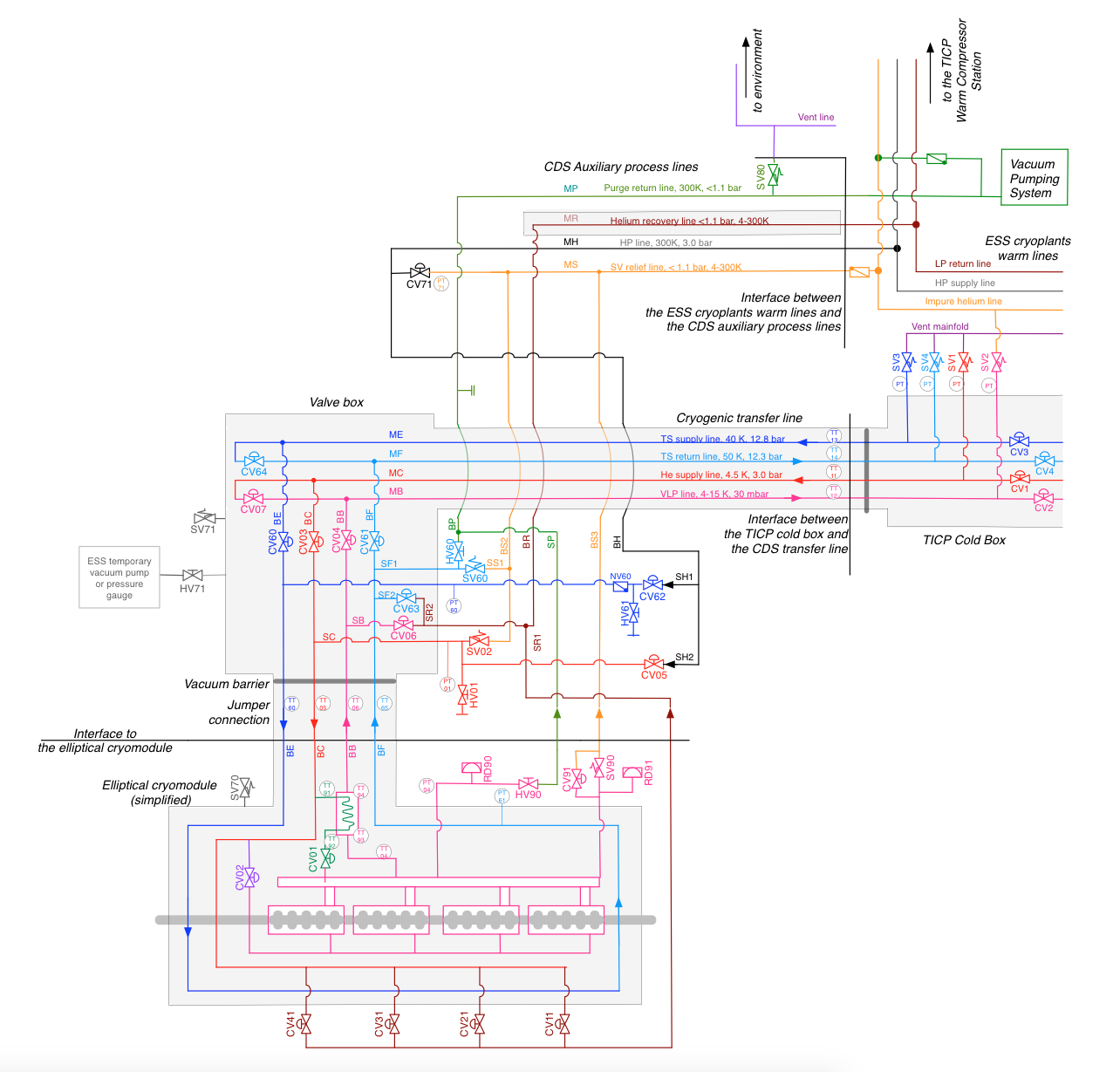 Figure 2.1. Process and instrumentation diagram of the CDS for Lund Test Stand 2The valve box is dedicated for the direct connecting of the tested cryomodules and controlling the helium flows in different operation modes. For these purposes it is equipped with a branch cryoline (so-called jumper connection) and a set of control valves. As shown in Figure 2.1 the valve box includes the following devices:8 cryogenic control valves (CV03, CV04, CV06, CV07, CV60, CV61, CV63, CV64),2 warm control valves (CV05 and CV62), check valve (NV60),2 safety valves (SV02, SV60),3 hand valve (HV01, HV60 and HV61), 2 pressure transmitters (PT01 and PT60),4 temperature transmitters (TT05, TT06, TT60 and TT65).  Control valves CV03, CV04, CV60 and CV61 are for opening and closing the cold helium circuit and thermal shield circuit in the cryomodule. Two other cryogenic control valves, CV06 and CV63, as well as warm control valves CV05 and CV62 connect the cryomodule circuits to the helium recovery line and HP line, respectively. This set of valves is primarily used for warming up the tested cryomodule while keeping the TICP and CTL at 4.5 K stand by mode. During this phase the ambient temperature helium flows from the HP line into the cryomodule circuits and on to the helium recovery line, whilst cold helium flows from the helium supply and TS supply lines are reversed to the VLP and TS return lines via control valves CV07 and CV64.  Control valves CV05 and CV62 are used for flushing and purging the cryomodule circuits. During this operation, the valves allow filling the circuits with clean helium, while hand valves HV60 and HV90 direct the contaminated helium to the purge return line.All closed sections of the helium circuits in the valve box and cryomodule are protected against excessive pressure by a set of pressure relief devices. The valve box is equipped with two spring-loaded safety valves, while the other devices are placed on the cryomodule. Safety valve SV02 protects the helium supply branch line (BC line section downstream CV03) and SV60 guards the whole branch thermal shield circuit, i.e. TS supply branch line (BE) and TS return branch lines (BF) from CV60 to CV61. The auxiliary process lines in the klystron gallery and cold box room run alongside the CDL, and further in the CTL gallery and duct to the WCS. The valve box is connected to the following main auxiliary process lines: HP main line (), purge return main line (MP), helium recovery main line (MH) and SV relief main line (MS), whereas the cryomodule is connected to the purge return main line (MP), helium recovery main line (MR) and SV relief main line (MS). For all these connections a pipework composed of branch and side auxiliary process lines is used, as presented in Figure 2.1. The safety devices of the auxiliary process lines are located in the WCS.The section of the helium recovery line located in the klystron gallery and cold box room is vacuum insulated. Then, in the CTL gallery and duct, the line does not have any insulation and acts as an ambient heater, which warms up the discharged cold helium while transferring it to the WCS.Identification and Codes of the Failure ModesCryogenic-related failure mode has been defined as the accidental event involving helium or air transfer between process pipes, vacuum insulation, external envelope and/or environment being a result of any construction element break or malfunctioning (e.g. bellow or pipe break, valve leakage or weld non-tight). Failure modes of the Cryogenic Distribution System for Lund Test Stand 2 are presented in Table 2.1 Table 2.1. Codes of the failure identificationIdentification of the Possible Failures at the Cryogenic Distribution SystemThe detailed analysis has been performed to identify both causes and physical consequences of the possible failures at the Cryogenic Distribution System for Lund Test Stand 2. The results are presented in 3 tables. First table gathers the cryogenic-related failures with their potential causes and the list of the system elements where specific defect can occur. Second one presents the results of the probability assessment whereas third one gives both event sequences and physical consequences of all failure modes, the failure detection as well as risk mitigation method.Valve Box and Cryogenic Transfer Line Valve box and Cryogenic Transfer Line are enclosed in the common vacuum (Figure 3.1). Therefore, they are  identified and analyzed as one node.Figure 3.1. Process and instrumentation diagram of the valve box and CTLThe pipework of cold process lines is composed of main, branch and side process lines. The dimensions and operating conditions of the cold process lines are presented in Table 3.1. 	The main cold process lines run inside the CTL and the branch and side cold process lines form a pipework inside each valve box. The branch cold lines connect the main lines to the cryomodule process lines, whereas the side cold process lines connect the branch lines with process control equipment, such as control valves, safety valves and manual valves.Table 3.1.  Design parameters of the cold process linesa - all pressure values are given as absolute pressuresThe results of failure identification for Valve Box and Cryogenic Transfer Line are presented in Tables 3.2 – 3.4. Table 3.2 presents potential causes and system elements which can fail. Table 3.3 gives the results of the probability assessment whereas Table 3.3 gives general information concerning the failure consequences.Table 3.2. Identified failures of Valve Box and Cryogenic Transfer LineThe probability of each failure has been assessed basing on the cumulative failure rate (CFR). The following formula has been adopted for the assessment of the general probability of the failure:, 					(3.1)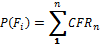 where: 		 – general probability of the i-th failure 	 – cumulative failure rate of n-th defectThe CFR is given by a product of the failure rate FR of the defect (potential cause of the failure, see Appendix 1) and a quantity of elements in the system that can fail, see equation (3.2), 					(3.2)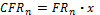 where:	 – failure rate of the n-th defect	 – total number of elements in the system that can fail (e.g. total length of the welds, number of valves)Table 3.3 presents the results of the probability assessment for the failures of the valve box and CTL.Table 3.3. Probability of failures F1-F5Table 3.4. Recognized failures of the Valve Box, Cryogenic Transfer Line and their consequencesAuxiliary LinesThe pipework of auxiliary process lines is also formed by main, branch and side lines. The design parameters of the auxiliary process lines are presented in Table 3.5. The branch and side auxiliary process lines form a pipework at the valve box and cryomodule. 	As helium recovery main line will be cooled down to cryogenic temperatures relatively often. Therefore it is vacuum insulated but only in the klystron gallery and cold box room. The other section of this process line is not insulated, as it act as an ambient heater.Table 3.5. Design parameters of auxiliary process linesa - all pressure values are given as absolute pressures
b - the SV relief line is equipped with a drip tray in the test stand bunker
c - the helium recovery line is vacuum insulated in the klystron gallery and cold box room;
the size of its external envelope is DN100Results of the auxiliary lines analysis are presented in Tables 3.6 - 3.8. Table 3.6. Identified failures of the auxiliary linesTable 3.7. Probability of failures F1A-F5ATable 3.8. Recognized failures of the auxiliary lines and their consequencesConclusions 9 failure modes Cryogenic Distribution System identified. Tables 4.1 and 4.2 summarize the analysis results for valve box & CTL node and auxiliary lines node, respectively. Colours distinguish low (green) and high (red) probability of the defect occurrence and low (green) or high (red) level of expected consequences. Table 4.1. Summary of the valve box and CTL analysisTable 4.2. Summary of the auxiliary line analysisAnalysis of the potential causes and consequences leads to the following conclusions:Air or helium flow to insulation vacuum of valve box &CTL or auxiliary line: leak order should not lead to significant consequences, efficient vacuum pumping should allow to remain system in operation mode. In case of inefficient pumping intervention and test stop can be required.Air flow to sub-atmospheric helium can be caused by break of CV04 helium guard. The probability of this event is very low (due to the fact that both capillary break and leak of control valve would need to occur same time), however the consequences would be serious for the system operation (VLP line blockage and contamination, temperature increase in cryomodule). Special attention should be focused to the quality of cryogenic valve CV04.Helium flow to sub-atmospheric helium can be caused by control valve CV07 leak through the seat. The  failure can lead to quench of the RF cavities. Therefore, special attention should be focused to the quality of cryogenic valve CV07.Helium flow to environment can be caused by defect of either construction element (low probability) or instrumentation (high probability). In case of defect of the construction element, the consequences for personnel can be expected (incl. ODH and cold helium release).There is a potential risk of Purge Return branch line (BP) pressurization above design pressure – opening of HV60 (caused by human error) during the system operation mode   – special labeling of the valve and further analysis are recommended.Reference and related documents [1] Fydrych J., Technical Specification of the Cryogenic Distribution System for the Elliptical Linac, ESS-0011735R2.0, 19-10-2015[2] Cadwallader L.C., Cryogenic System Operating Experience Review for Fusion Applications, Idaho National Engineering Laboratory, USA 1992[3] Failure Frequency Guidance, Process Equipment Leak Frequency Data for Use in QRA, http://www.dnv.com/services/software/products/phast_safeti/safeti/leak_frequency_guidance.asp[4] Cadwallader L. Vacuum Bellows, Vacuum Piping, Cryogenic Break and Copper Joint Failure Rate Estimates for ITER Design Use, Idaho National Laboratory, USA, 2010[5] Chorowski M., Fydrych J., Grabowski M., Risk analysis of the ITER cryodistribution system, Technical Report WUT-IO_TR_015-1010[6] Piotrowska A., Chorowski M., The update of the Preliminary Risk Analysis of the LHC cryogenic system,  Technical Report WUT _TR_18-2012[7] Peterson T., Helium and nitrogen ODH analysis for ICB Engineering Laboratory, Fermilab, 1991[8] ESS-0015216R1.1 - Technical Specification of the Cryogenic Distribution System for Lund Test Stand 2Appendix 1Table 1. Failure rates of the most common defects of cryogenic equipment:Cadwallader L.C., Cryogenic System Operating Review for Fusion Application, Idaho National Engineering Laboratory, USA, 1992Cryogenic and Oxygen Deficiency Hazard Safety: ODH Risk Assessment Procedures, Chapter 36, SLAC Environment, Safety and Health Manual, 2006http://www-group.slac.stanford.edu/esh/hazardous_substances/cryogenic/  Cadwallader L. Vacuum Bellows, Vacuum Piping, Cryogenic Break and Copper Joint Failure Rate Estimates for ITER Design Use, Idaho National Laboratory, USA, 2010Peterson T., Helium and nitrogen ODH analysis for ICB Engineering Laboratory, Fermilab, 1991* Failure rate of helium guard break has been calculated as a product of capillary break and control valve leak through the seatEuropean Spallation SourceCryogenic Distribution System for the Lund Test Stand2 Estimation of the Probability and Consequences of Failures in the EquipmentEuropean Spallation SourceCryogenic Distribution System for the Lund Test Stand2 Estimation of the Probability and Consequences of Failures in the EquipmentType of documentTechnical documentEES Contact PersonJaroslaw FYDRYCHWrUT references    S/263/15-112Version    1Publication date2016.12.16Written byChecked byApproved byAgnieszka PIOTROWSKAJaroslaw POLINSKIMaciej CHOROWSKIMaciej CHOROWSKISignature:Signature:Signature:No.Cryogenic failure modesCryogenic failure modesCryogenic failure modesValve box and CTLAuxiliary LinesF1Air flow to insulation vacuum F1AAir flow to insulation vacuum of He Recovery Line ()F2Helium flow to insulation vacuum F2AHelium flow to insulation vacuum of He Recovery Line ()F3Air flow to sub-atmospheric heliumF4He flow to sub-atmospheric heliumF4AHelium flow to sub-atmospheric line (PRL)F5Helium flow to environmentF5AHelium flow to environmentType of 
process line Process 
line 
nameProcess line acronymSizeDesign pressure aNominal operating pressure aNominal operating temperatureMain cold process lines (headers)He supply lineMCDN1516 bar3 bar4.5 KMain cold process lines (headers)VLP lineMBDN6512 bar27 mbar3 K - 5 KMain cold process lines (headers)TS supply lineMEDN1522 bar12.8 bar40 KMain cold process lines (headers)TS return line MFDN1522 bar12.5 bar50 KBranch cold process lines He supply branch lineBCDN1016 bar3 bar4.5 KBranch cold process lines VLP branch lineBBDN5012 bar27 mbar3 K - 5 KBranch cold process lines TS supply branch lineBEDN1022 bar12.8 bar40 KBranch cold process lines TS return branch lineBFDN1022 bar12.5 bar50 KSide cold process lines He supply side line 1SC1DN1016 bar3 bar4.5 KSide cold process lines He supply side line 2SC2DN1016 bar3 bar4.5 KSide cold process lines VLP side lineSBDN5012 bar27 mbar3 K - 5 KSide cold process lines TS supply side lineSEDN1022 bar12.8 bar40 KSide cold process lines TS return side line 1SF1DN1022 bar12.5 bar50 KSide cold process lines TS return side line 2SF2DN1022 bar12.5 bar50 KCodeFailurePotential CausesSystem elementsTotalF1Air flow to insulation vacuumVALVE BOXVALVE BOXVALVE BOXF1Air flow to insulation vacuumWeld non-tightInterconnections 42 mF1Air flow to insulation vacuumWeld non-tightvacuum flanges (valves, side lines)6 mF1Air flow to insulation vacuumValve leakHand valve HV711F1Air flow to insulation vacuumO-ring leak (1)Sealing HV71 – KF401F1Air flow to insulation vacuumCTLCTLCTLF1Air flow to insulation vacuumWeld non-tightInterconnections (9 angles)9.5 mF1Air flow to insulation vacuumWeld non-tightVacuum flanges SV71 (2)1.5 mF1Air flow to insulation vacuumWeld non-tightBellows (2)12 mF1Air flow to insulation vacuumWeld non-tightMuffs (12)45.5 mF1Air flow to insulation vacuumValve leakSV712F1Air flow to insulation vacuumO-ring leakSV712F1Air flow to insulation vacuumBellow leakExternal bellows (2)2F1Air flow to insulation vacuumFeed through non-tightTemperature sensors1F2Helium flow to insulation vacuumVALVE BOXVALVE BOXVALVE BOXF2Helium flow to insulation vacuumCold weld non-tightInterconnections (valves, pipes)12 mF2Helium flow to insulation vacuumCold pipe breakBE-SE, BC-SC1-SC2, BB-SB, BF-SF1-SF228 mF2Helium flow to insulation vacuumControl valve leakCryogenic valves: CV03, CV04, CV06, CV07, CV60, CV61, CV63, CV64 (bonnet, body leak)8F2Helium flow to insulation vacuumCTLCTLCTLF2Helium flow to insulation vacuumCold weld non-tightInterconnections (pipes, bellows)24 mF2Helium flow to insulation vacuumCold pipe leakVLP line, TS Supply line, TS return line, He Supply line (52.48 m each)210 mF2Helium flow to insulation vacuumCold bellow failure6 bellows per one process pipe24F3Air flow to sub-atmospheric heliumHelium guard breakCV041F4He flow to sub-atmospheric helium (VLP line)Control valve leakCV07 through seat1F5Helium flow to environmentControl valve leakCV03, CV05, CV07, CV60, CV61, CV62, CV63, CV64, 8F5Helium flow to environmentHand valve leakHV60, HV61, HV013F5Helium flow to environmentSafety valve leakSV02, SV602F5Helium flow to environmentCheck valve leakNV01, NV02, NV603F5Helium flow to environmentSeal leakSV02, SV604F5Helium flow to environmentCapillary breakPT01, PT602F5Helium flow to environmentPressure transmitter leakPT01, PT602F1. Air flow to vacuum insulationF1. Air flow to vacuum insulationF1. Air flow to vacuum insulationF1. Air flow to vacuum insulationF1. Air flow to vacuum insulationnDefect (potential cause)Total length of weld/number of elementsFR of the elementCumulative failure rate CFR of the defect1Weld non-tight.5 m5.26·10-6 m-1·year-1.·10-4 year-12Valve leak38.76·10-5 year-12.63·10-4 year-13O-ring leak32.63·10-2 year-17.88·10-2 year-14External bellow leak28.76·10-5 year-11.75·10-4 year-15Feed through non-tight12.63·10-2 year-12.63·10-2 year-1CFR11.06·10-1 year-1Defect leading to F1 (Air flow to vacuum insulation) can be expected every 9 yearsDefect leading to F1 (Air flow to vacuum insulation) can be expected every 9 yearsDefect leading to F1 (Air flow to vacuum insulation) can be expected every 9 yearsDefect leading to F1 (Air flow to vacuum insulation) can be expected every 9 yearsDefect leading to F1 (Air flow to vacuum insulation) can be expected every 9 yearsF2. Helium flow to vacuum insulationF2. Helium flow to vacuum insulationF2. Helium flow to vacuum insulationF2. Helium flow to vacuum insulationF2. Helium flow to vacuum insulation1Weld non-tight36 m5.26·10-6 m-1·year-11.89·10-4 year-12Cold pipe leak238 m8.76·10-6 m-1·year-12.08·10-3 year-13Control valve leak88.76·10-5 year-17.01·10-4 year-14Cold bellow248.76·10-5 year-12.10·10-3 year-1CFR25.08·10-3 year-1Defect leading to F2 (Helium flow to vacuum insulation) can be expected every 196 yearsDefect leading to F2 (Helium flow to vacuum insulation) can be expected every 196 yearsDefect leading to F2 (Helium flow to vacuum insulation) can be expected every 196 yearsDefect leading to F2 (Helium flow to vacuum insulation) can be expected every 196 yearsDefect leading to F2 (Helium flow to vacuum insulation) can be expected every 196 yearsF3. Air flow to sub-atmospheric helium F3. Air flow to sub-atmospheric helium F3. Air flow to sub-atmospheric helium F3. Air flow to sub-atmospheric helium F3. Air flow to sub-atmospheric helium 1Helium guard break (CV04)15.26·10-7 year-15.26·10-7 year-1CFR35.26·10-7 year-1Defect leading to F3 (Air flow to sub-atmospheric helium) can be expected in more than 10.000 yearsDefect leading to F3 (Air flow to sub-atmospheric helium) can be expected in more than 10.000 yearsDefect leading to F3 (Air flow to sub-atmospheric helium) can be expected in more than 10.000 yearsDefect leading to F3 (Air flow to sub-atmospheric helium) can be expected in more than 10.000 yearsDefect leading to F3 (Air flow to sub-atmospheric helium) can be expected in more than 10.000 yearsF4. Pressurized helium flow to sub-atmospheric helium F4. Pressurized helium flow to sub-atmospheric helium F4. Pressurized helium flow to sub-atmospheric helium F4. Pressurized helium flow to sub-atmospheric helium F4. Pressurized helium flow to sub-atmospheric helium 1Control valve (CV07) leak through seat17.20·10-2 day-17.20·10-2 day-1CFR47.20·10-2 day-1Defect leading to F4 (Pressurized helium flow to sub-atmospheric helium ) can be expected every 2 weeksDefect leading to F4 (Pressurized helium flow to sub-atmospheric helium ) can be expected every 2 weeksDefect leading to F4 (Pressurized helium flow to sub-atmospheric helium ) can be expected every 2 weeksDefect leading to F4 (Pressurized helium flow to sub-atmospheric helium ) can be expected every 2 weeksDefect leading to F4 (Pressurized helium flow to sub-atmospheric helium ) can be expected every 2 weeksF5. Helium flow to environmentF5. Helium flow to environmentF5. Helium flow to environmentF5. Helium flow to environmentF5. Helium flow to environment1Valve leak (external leak)148.76·10-5 year-11.23·10-3 year-12Safety valve leak28.76·10-2 year-11.75·10-1 year-13Seal leak42.63·10-2 year-11.05·10-1 year-14Capillary break22.00·10-8 year-14.00·10-8 year-1CFR52.82·10-1 year-1Defect leading to F5 () can be expected every 3yearsDefect leading to F5 () can be expected every 3yearsDefect leading to F5 () can be expected every 3yearsDefect leading to F5 () can be expected every 3yearsDefect leading to F5 () can be expected every 3years5Pressure transmitter leak26.1 year-112.1 year-1CFR512.5 year-1Defect of instrumentation leading to helium release can be expected every 29 days Defect of instrumentation leading to helium release can be expected every 29 days Defect of instrumentation leading to helium release can be expected every 29 days Defect of instrumentation leading to helium release can be expected every 29 days Defect of instrumentation leading to helium release can be expected every 29 days Failure mitigationConnect to vacuum pump If pumping not efficient  - intervention requiredConnect to vacuum pump If pumping not efficient  - intervention requiredFailuredetectionPressure transmitter: PT71Pressure transmitters: PT01, PT60Risk to systemAir contamination of vacuum space of  the Valve Boxe and Cryogenic Transfer LineChemical burning of MLIContamination of vacuum space of Valve Boxe and CTLMLI mechanical destructionCold helium jet from the vacuum envelope – risk of low temperature for equipment in the Risk to personnelNoODHFreezing of tissueEventsPressurization up to 1 bar of vacuum space of the valve box and CRTOxygen enriched air condensation of the process pipesHeat load to process pipes – helium released to SV Relief Line through safety valves SV02 and SV60Pressurization above 1 bar of vacuum space of the valve box and CRTHelium vented to vacuum space of  the valve box and CRT – opening of safety valves (SV71) – helium flow to the Heat load to process pipes – helium released to SV Relief Line through safety valves SV02 and SV60FailureAir flow to  insulation vacuumHelium flow to insulation vacuumCodeF1F2Failure mitigationIntervention requiredIn case of He flow of a leak order – no significant consequences expected He flow above leak order – intervention requiredIntervention requiredFailuredetectionTemperature sensors: TT06, TT12Temperature sensors: TT06, TT12Oxygen concentration sensorsRisk to systemAir contamination of VLP lineDestabilization of the system parametersQuench of RF Cavities can be provoked  - further analysis requiredLoss of cryogenic mediumRisk to personelNoNoODHFreezing of tissueEventsAir condensation and freezing – VLP line blockageTemperature increase in cryomoduleTemperature and pressure increase in VLP lineChange of helium inlet parameters to cold compressorsIncrease temperature in cryomoduleDefect of elements can result in cold He release to the FailureAir flow to sub-atm. heliumHe flow to sub-atm. heliumHelium flow to environmentCodeF3F4F5Type of process line Process linenameProcess linecodeSizeDesign pressure aNominal operating pressure aNominal operating temperatureMain auxiliary process lines (headers)SV relief lineMSDN100 b6 bar1.1 bar4K - 300 KMain auxiliary process lines (headers)HP lineMHDN2516 bar3.0 bar300 KMain auxiliary process lines (headers)Purge return lineMPDN506 bar0 bar - 
- 1.1 bar300 KMain auxiliary process lines (headers)Helium recovery lineMRDN50 c6 bar1.1 bar4 K - 300 KBranch auxiliary process lines SV relief branch line 2BS2DN506 bar1.1 bar4K - 300 KBranch auxiliary process lines SV relief branch line 3BS3DN406 bar1.1 bar4K - 300 KBranch auxiliary process lines HP branch lineBHDN2516 bar3.0 bar300 KBranch auxiliary process lines Purge return branch lineBPDN106 bar0 bar - 
- 1.1 bar300 KBranch auxiliary process lines Helium recovery 
branch lineBRDN506 bar1.1 bar4 K - 300 KSideauxiliary process lines Sideauxiliary process lines 
SV relief side line 1SS1DN256 bar1.1 bar4K - 300 KSideauxiliary process lines Sideauxiliary process lines 
SV relief side line 2SS2DN406 bar1.1 bar4K - 300 KSideauxiliary process lines Sideauxiliary process lines 
HP side line 1SH1DN1016 bar3.0 bar300 KSideauxiliary process lines Sideauxiliary process lines 
HP side line 2SH2DN1016 bar3.0 bar300 KSideauxiliary process lines Sideauxiliary process lines 
Purge return side lineSPDN106 bar0 bar - 
- 1.1 bar300 KSideauxiliary process lines Sideauxiliary process lines 
Helium recovery 
side line 1SR1DN256 bar1.1 bar4 K - 300 KSideauxiliary process lines Sideauxiliary process lines 
Helium recovery 
side line 2SR2DN256 bar1.1 bar4 K - 300 KCodeFailurePotential CausesSystem elementsTotalF1AAir flow to insulation vacuum of He Recovery Line (HeRL)Weld non-tightinterconnections, elbows, external bellows26 mF1AAir flow to insulation vacuum of He Recovery Line (HeRL)Bellow failurebellows of the external jacket2F1AAir flow to insulation vacuum of He Recovery Line (HeRL)O-ring (1) leaksafety valve protecting vacuum1F2AHelium flow to insulation vacuum of He Recovery LineCold weld non-tightInterconnections, bellows9 mF2AHelium flow to insulation vacuum of He Recovery LineCold bellow failureHe Recovery Line5F2AHelium flow to insulation vacuum of He Recovery LineCold pipe breakHe Recovery Line53 mF4AHelium flow to sub-atmospheric line (PRL)Hand valve leakHV60 – seat leak, human error1F5AHelium flow to environmentWeld non-tightHP Line 5.8 mPurge Return Line 11.4 mSV Relief Line 20.5 m38 mF5AHelium flow to environmentPipe breakHP LinePurge Return Line, SV Relief Line159 mF5AHelium flow to environmentControl Valve leakCV711F5AHelium flow to environmentCapillary breakPT711F5AHelium flow to environmentBellow/metal hose failureBS2 line (1)SV  Relief line (2)3F5AHelium flow to environmentPressure transmitter leakPT711F1A. Air flow to insulation vacuum of He Recovery Line (HeRL)F1A. Air flow to insulation vacuum of He Recovery Line (HeRL)F1A. Air flow to insulation vacuum of He Recovery Line (HeRL)F1A. Air flow to insulation vacuum of He Recovery Line (HeRL)F1A. Air flow to insulation vacuum of He Recovery Line (HeRL)nDefect (potential cause)Total length of weld/number of elementsFR of the elementCumulative failure rate CFR of the defect1Weld non-tight26 m5.26·10-6 m-1·year-11.37·10-4 year-13O-ring leak12.63·10-2 year-12.63·10-2 year-14External bellow leak28.76·10-5 year-11.75·10-4 year-1CFR12.66·10-2 year-1Defect leading to F1A (Air flow to vacuum insulation of HeRL) can be expected every 37 yearsDefect leading to F1A (Air flow to vacuum insulation of HeRL) can be expected every 37 yearsDefect leading to F1A (Air flow to vacuum insulation of HeRL) can be expected every 37 yearsDefect leading to F1A (Air flow to vacuum insulation of HeRL) can be expected every 37 yearsDefect leading to F1A (Air flow to vacuum insulation of HeRL) can be expected every 37 yearsF2A. Helium flow to insulation vacuum of He Recovery LineF2A. Helium flow to insulation vacuum of He Recovery LineF2A. Helium flow to insulation vacuum of He Recovery LineF2A. Helium flow to insulation vacuum of He Recovery LineF2A. Helium flow to insulation vacuum of He Recovery Line1Weld non-tight9 m5.26·10-6 m-1·year-14.73·10-5 year-12Cold pipe leak53 m8.76·10-6 m-1·year-14.64·10-4 year-14Cold bellow58.76·10-5 year-14.38·10-4 year-1CFR29.50·10-4 year-1Defect leading to F2A (He flow to insulation vacuum of He RL) can be expected in more than 1.000 yearsDefect leading to F2A (He flow to insulation vacuum of He RL) can be expected in more than 1.000 yearsDefect leading to F2A (He flow to insulation vacuum of He RL) can be expected in more than 1.000 yearsDefect leading to F2A (He flow to insulation vacuum of He RL) can be expected in more than 1.000 yearsDefect leading to F2A (He flow to insulation vacuum of He RL) can be expected in more than 1.000 yearsF4A. Pressurized helium flow to sub-atmospheric line (PRL) F4A. Pressurized helium flow to sub-atmospheric line (PRL) F4A. Pressurized helium flow to sub-atmospheric line (PRL) F4A. Pressurized helium flow to sub-atmospheric line (PRL) F4A. Pressurized helium flow to sub-atmospheric line (PRL) 1Hand valve opening – human error110-3 per demand10-3 per demandCFR410-3 per demandDefect leading to F4A (Pressurized helium flow to sub-atmospheric line ) can be expected once per 1000 manual operations (opening, closing, regulation) of the hand valvesDefect leading to F4A (Pressurized helium flow to sub-atmospheric line ) can be expected once per 1000 manual operations (opening, closing, regulation) of the hand valvesDefect leading to F4A (Pressurized helium flow to sub-atmospheric line ) can be expected once per 1000 manual operations (opening, closing, regulation) of the hand valvesDefect leading to F4A (Pressurized helium flow to sub-atmospheric line ) can be expected once per 1000 manual operations (opening, closing, regulation) of the hand valvesDefect leading to F4A (Pressurized helium flow to sub-atmospheric line ) can be expected once per 1000 manual operations (opening, closing, regulation) of the hand valvesF5A. Helium flow to environmentF5A. Helium flow to environmentF5A. Helium flow to environmentF5A. Helium flow to environmentF5A. Helium flow to environment1Weld non-tight385.26·10-6 m-1·year-12.00·10-4 year-12Pipe break1598.76·10-6 m-1·year-11.39·10-3 year-13Valve leak (external leak)18.76·10-5 year-18.76·10-5 year-14External bellow leak38.76·10-5 year-12.63·10-4 year-15Capillary break12.00·10-8 year-12.00·10-8 year-1CFR51.94·10-3 year-1Defect of construction leading to F5A (He flow to environment) can be expected in more than 100 yearsDefect of construction leading to F5A (He flow to environment) can be expected in more than 100 yearsDefect of construction leading to F5A (He flow to environment) can be expected in more than 100 yearsDefect of construction leading to F5A (He flow to environment) can be expected in more than 100 yearsDefect of construction leading to F5A (He flow to environment) can be expected in more than 100 years6Pressure transmitter leak16.1 year-16.1 year-1CFR56.1 year-1Defect of instrumentation leading to helium release can be expected every 59 days Defect of instrumentation leading to helium release can be expected every 59 days Defect of instrumentation leading to helium release can be expected every 59 days Defect of instrumentation leading to helium release can be expected every 59 days Defect of instrumentation leading to helium release can be expected every 59 days Failure mitigationConnect to vacuum pump If pumping not efficient  - intervention requiredConnect to vacuum pump If pumping not efficient  - intervention requiredConnect to vacuum pumpIf pumping not efficient  - intervention requiredFailure detectionTemperature sensors and pressure transmitters at Warm Compressor StationTemperature sensors and pressure transmitters at Warm Compressor StationInstrumentation of the Vacuum Pumping SystemRisk to systemAir contamination of the HeRL vacuum spaceLoss of the HeRL vacuum insulationBP line  (purge return branch line ) pressurization above design pressure possible – cause: human error (opening of  HV60) – further analysis requiredRisk to personnelNoODHFreezing of tissueNoEventsPressurization up to 1 bar of the HeRL vacuum spaceOxygen enriched air condensation on the HeRLHeat load to HeRL  – helium temperature and pressure increasePressurization up to 1.1 bar of the HeRL vacuum space Helium vented to vacuum space – heat load to HeRL – helium temperature and pressure increase inside the HeRL – intensification of helium release to vacuum space – opening of safety valve  – helium flow to the Pressurization of Purge Return LineFailureAir flow to vacuum insulation of He Recovery LineHelium flow to vacuum insulation of He Recovery LineHelium flow to sub-atm. Line (Purge Return Line)CodeF1AF2AF4.AFailure mitigationIntervention requiredFailuredetectionOxygen concentration sensorsRisk to systemLoss of cryogenic mediumRisk to personnelODHFreezing of tissueEventsBreak of elements will result in helium release to the tunnelFailureHelium flow to environmentCodeF5A Probability of failure occurrenceConsequences for personnelConsequences for systemF1. Air flow to vacuum insulation of He Recovery LineOnce in  9 yearsNOLeak order - vacuum pumping – system in operationF1. Air flow to vacuum insulation of He Recovery LineOnce in  9 yearsNORupture order – test stop  F2. Helium flow to vacuum insulationOnce in 196 yearsYESLeak order - vacuum pumping – system in operationF2. Helium flow to vacuum insulationOnce in 196 yearsYESRupture order – test stop  F3. Air flow to sub-atmospheric heliumOnce in more than 10.000 yearsNOAir condensation and freezing – VLP line blockageF3. Air flow to sub-atmospheric heliumOnce in more than 10.000 yearsNOTemperature increase in cryomoduleF4. He flow to sub-atm. heliumOnce in 2 weeksNOLeak order – no significant consequences expectedF4. He flow to sub-atm. heliumOnce in 2 weeksNODestabilization of the system parametersF4. He flow to sub-atm. heliumOnce in 2 weeksNOQuench of RF Cavities can be provokedF5. He flow to environment Construction elementOnce in 3 yearsYESLoss of helium F5. He flow to environment InstrumentationOnce in 29 daysNOLeak order - no significant consequences expectedProbability of failure occurrenceSeverity for personnelSeverity for machineF1A. Air flow to vacuum insulationOnce in  37 yearsNOLeak order - vacuum pumping – system in operationF1A. Air flow to vacuum insulationOnce in  37 yearsNORupture order – intervention required  F2A. Helium flow to insulation vacuum of He Recovery LineOnce in more than 1.000 yearsYESLeak order - vacuum pumping – system in operationF2A. Helium flow to insulation vacuum of He Recovery LineOnce in more than 1.000 yearsYESRupture order – interventionF4A. Helium flow to sub-atmospheric line (PRL)Once per 1000 operationsNOLeak order – vacuum pumping – system in operationF4A. Helium flow to sub-atmospheric line (PRL)Once per 1000 operationsNOLine pressurization above design pressureF5A. He flow to environment Construction elementOnce in 100 yearsYESLoss of helium F5A. He flow to environment InstrumentationOnce in 59 daysNOLeak order - no significant consequences expectedDefectFailure rate SourceCold weld non-tight5.2610-6  m-1year -11Control valve (leak through the seat)26.28 year -11Pressure transmitter leak6.13 year -11Cold pipe leakage8.7610-6  m-1year -12Control, hand, check valve (external leak)8.7610-5 year -1 2Safety valve (premature open)8.7610-2 year -1 2O-ring leak, 2.6310-2 year -1  2Cold bellows rupture8.7610-5 year -1 3Capillary break2.010-8 year -1  4Feed through non-tight2.6310-2 year -1  EstimatedHelium guard break5.2610-7 year -1  2,4*